SCHEDA ADESIONECORSOStrategie Digitaliper l’Internazionalizzazione delle ImpreseSicindustria, Via A. Volta 44, Palermo21-22 novembre, 5-6-19-20 dicembre 2018Scheda da compilare ed inviare a: een@sicindustria.eu o al fax 091 323982 entro martedì 20 novembre 2018 DATI AZIENDAConsenso al trattamento dei dati personali Il sottoscritto a conoscenza dell'informativa ai sensi dell'art.13 del D. Lgs 196/2003 per le finalità connesse alle reciproche obbligazioni derivanti dal rapporto in atto esprime il proprio consenso al trattamento dei suoi dati personali. Data____________________	Firma___________________Contatti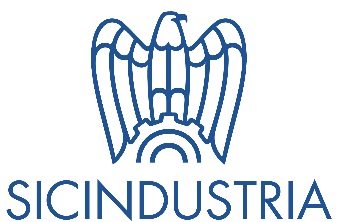 SicindustriaEnterprise Europe NetworkVia A. Volta 44, 90133 PalermoT. +39 091 581100 F. +39 091 323982 E. een@sicindustria.euNOME/COGNOME:NOME/COGNOME:NOME/COGNOME:NOME/COGNOME:AZIENDA:AZIENDA:AZIENDA:AZIENDA:RUOLO:RUOLO:SETTORE:SETTORE:INDIRIZZO:INDIRIZZO:INDIRIZZO:INDIRIZZO:EMAIL:EMAIL:TELEFONO:TELEFONO:SITO:SITO:SITO:SITO:N. DIPENDENTI:FATTURATO: FATTURATO: ANNO COSTITUZIONE: